Работодатель обязан проводить, а работник обязан проходить инструктаж по охране труда, стажировку на рабочем месте и проверку знаний требований охраны труда. Конкретные правила, условия, сроки и периодичность проведения всех видов инструк-тажей в разных отраслях устанавливаются соответствующими отраслевыми и межотраслевыми нормативными правовыми актами по безопасности и охране труда.
ОБЩИЕ ПОЛОЖЕНИЯ О ПРОВЕДЕНИИ ИНСТРУКТАЖЕЙ ПО ОХРАНЕ ТРУДА
 
Согласно ч. 2 ст. 212, ч. 2 ст. 225 и ст. 214 ТК РФ работодатель обязан проводить, а работник обязан проходить инструктаж по охране труда, стажировку на рабочем месте и проверку знаний требований охраны труда.Помимо Порядка обучения документом, регулирующим вопросы проведения инструктажа, является «ГОСТ 12.0.004-90. Система стандартов безопасности труда. Организация обучения безопасности труда. Общие положения», утвержденный Постановлением Госстандарта СССР от 05.11.1990 № 2797 (далее – ГОСТ 12.0.004-90).Конкретные правила, условия, сроки и периодичность проведения всех видов инструктажей в разных отраслях устанавливаются соответствующими отраслевыми и межотраслевыми нормативными правовыми актами по безопасности и охране труда (п. 2.1.8 Порядка обучения).В программу проведения инструктажей включаются вопросы пожарно-технического минимума, содержание которого установлено Нормами пожарной безопасности «Обучение мерам пожарной безопасности работников организаций» (утв. Приказом МЧС России от 12.12.2007 № 645, далее – Нормы пожарной безопасности). После проведения инструктажа по пожарной безопасности инструктируемый и инструктирующий расписываются в Журнале учета инструктажей по пожарной безопасности (п. 10 Норм пожарной безопасности).В соответствии с п. 2.1 Порядка обучения и разд. 7 ГОСТ 12.0.004-90 работодатель обязан проводить следующие виды инструктажей:вводный инструктаж, который проводится со всеми работниками или другими лицами, участвующими в производственной деятельности организации, до момента их допуска на рабочее место (например, сразу после заключения трудового договора с работником); первичный инструктаж на рабочем месте. Он проводится на рабочем месте после прохождения вводного инструктажа, но до допуска работника или другого лица, участвующего в производственной деятельности организации, к самостоятельной работе; повторный инструктаж (проводится со всеми работниками, которые проходили первичный инструктаж); внеплановый и целевой инструктажи, которые проводятся с работниками при наступлении определенных обстоятельств. 
ВВОДНЫЙ ИНСТРУКТАЖ
 Лица, обязанные проходить вводный инструктаж, установлены п. 2.1.2 Порядка обучения. К ним относятся: лица, принимаемые на работу; работники, команди-рованные в организацию; работники сторонних организаций,  выполняющие в организации работы на выделенном участке; обучающиеся  образовательных организаций, проходящие в организации производственную практику; другие лица, участвующие в производственной деятельности организации.  Вводный инструктаж проводит специалист по охране труда или работник, на которого приказом работодателя (или уполномоченного им лица) возложены эти обязанности (п. 2.1.2 Порядка обучения).Проведение вводного инструктажа осуществляется в кабинете охраны труда или специально оборудованном помещении с использованием современных технических средств обучения и наглядных пособий (п. 7.1.3 ГОСТ 12.0.004-90). Его продолжительность должна соответствовать программе инструк-тажа, которая разрабатывается на основании законодательных и иных нормативных правовых актов РФ с учетом специфики деятельности организации и утверждается приказом работодателя (п. 2.1.2 Порядка обучения).  При проведении вводного инструктажа работникам сообщаются общие знания по охране труда:правила поведения и основные меры безопасности на территории, в рабочих и служебных помещениях организации; правила электро- и противопожарной безопасности; правила пользования средствами коллективной и индивидуальной защиты; обязанности работника при аварии, несчастном случае, пожаре и т.д.  После проведения данного инструктажа проводится устная проверка приобретенных работником знаний и навыков безопасных приемов работы (п. 2.1.3 Порядка обучения). Затем в журнале регистрации вводного инструктажа делается запись о дате его проведения с обязательными подписями инструктируемого и инструктирующего (п. 2.1.3 Порядка обучения, п. 7.1.5 ГОСТ 12.0.004-90). Кроме того, запись о проведении инструктажа может быть сделана и в личной карточке прохождения обучения (п. 7.1.5 ГОСТ 12.0.004-90).



 
ПЕРВИЧНЫЙ ИНСТРУКТАЖ НА РАБОЧЕМ  МЕСТЕ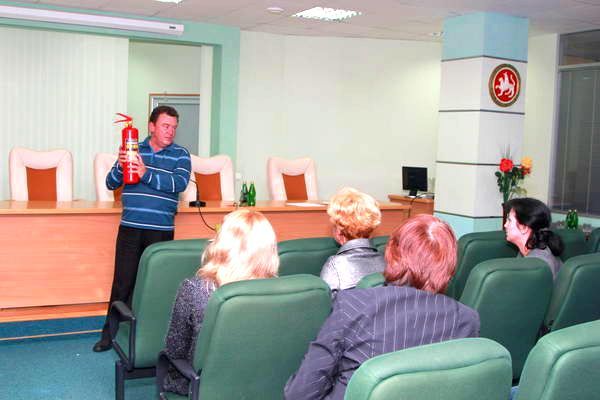 
Лица, обязанные проходить первичный инструктаж на рабочем месте (далее - первичный инструктаж), установлены п. 2.1.4 Порядка обучения. К ним относятся:все вновь принятые в организацию работники. В их число также включаются: – работники, которые выполняют работу на условиях трудового договора, заключенного на срок до двух месяцев или на период выполнения сезонных работ;
– совместители;– надомники, которые используют материалы, инструменты и механизмы, выделяемые работодателем или приобретаемые ими за свой счет;работники организации, переведенные в установленном порядке из другого структурного подразделения, либо работники, которым поручается выполнение новой для них работы; командированные работники сторонних организаций; обучающиеся образовательных организаций, проходящие производственную практику (практические занятия); другие лица, участвующие в производственной деятельности организации.  Могут освобождаться от прохождения первичного инструктажа работники, не связанные с эксплуатацией, обслуживанием, испытанием, наладкой и ремонтом оборудования, использованием электрифицированного или иного инструмента, хранением и применением сырья и материалов (п. 2.1.4 Порядка обучения). При этом работодателем должен быть утвержден перечень профессий и должностей работников, освобожденных от прохождения первичного инструктажа на рабочем месте.
Первичный инструктаж проводится непосредственным руководителем работ на конкретном рабочем месте до начала работником самостоятельной работы.
Пунктом 7.2.3 ГОСТ 12.0.004-90 установлено, что первичный инструктаж может проводиться:
индивидуально с каждым работником; с группой лиц, обслуживающих однотипное оборудование, и в пределах общего рабочего места. Этот инструктаж должен сопровождаться практическим показом безопасных приемов и методов труда.Программа первичного инструктажа разрабатывается руководителем структурного подразделения, согласовывается со специалистом по охране труда или работником, на которого приказом работодателя (или уполномоченного им лица) возложены эти обязанности, и утверждается приказом работодателя. Программа разрабатывается на основании законодательных и иных нормативных правовых актов РФ с учетом специфики деятельности организации, структурного подразделения, инструкций по охране труда, технической и эксплуатационной документации.После окончания первичного инструктажа проводится устная проверка приобретенных работником знаний и навыков безопасных приемов работы (п. 2.1.3 Порядка обучения).Лица, показавшие неудовлетворительные знания, к самостоятельной работе не допускаются и обязаны вновь пройти инструктаж (п. 7.8 ГОСТ 12.0.004-90).     ПОВТОРНЫЙ ИНСТРУКТАЖ
 Повторный инструктаж проводится не реже одного раза в шесть месяцев для всех работников, которые проходили первичный инструктаж (п. 2.1.5 Порядка обучения).
Инструктаж осуществляется непосредственным руководителем работ на конкретном рабочем месте по программе первичного инструктажа (п. 7.3.2 ГОСТ 12.0.004-90) и должен сопровождаться практическим показом безопасных приемов и методов труда. 
 Повторный инструктаж может проводиться: индивидуально с каждым работником; с группой лиц, обслуживающих однотипное оборудование, и в пределах общего рабочего места. После окончания повторного инструктажа проводится устная проверка приобретен-ных работником знаний и навыков безопасных приемов работы (п. 2.1.3 Порядка обучения). Лица, показавшие неудовлетворительные знания, к самостоятельной работе не допускаются и обязаны вновь пройти инструктаж (п. 7.8 ГОСТ 12.0.004-90). В этом случае необходимо издать приказ об отстранении их от работы.ВНЕПЛАНОВЫЙ ИНСТРУКТАЖ
Обстоятельства, при наступлении которых проводится внеплановый инструктаж, установлены п. 2.1.6 Порядка обучения. К ним относятся: введение в действие новых или изменение законодательных и иных нормативных правовых актов, а также инструкций по охране труда; изменение технологических процессов, замена или модернизация оборудования, приспособ-лений, инструмента и других факторов, влияющих на безопасность труда; нарушение работниками требований охраны труда, если эти нарушения создали реальную угрозу наступления тяжких последствий (несчастный случай на производстве, авария и т.п.); требование о проведении внепланового инструктажа должностных лиц органов государственного надзора и контроля; перерывы в работе (для работ с вредными и (или) опасными условиями – более 30 календарных дней, а для остальных работ – более двух месяцев); решение работодателя (или уполномоченного им лица) о проведении внепланового инструктажа. Внеплановый инструктаж проводится непосредственным руководителем работ на конкретном рабочем месте только с теми работниками, которых касаются обстоятельства, указанные в п. 2.1.6 Порядка обучения.  
                                        ЦЕЛЕВОЙ ИНСТРУКТАЖ
 Обстоятельства, при наступлении которых проводится целевой инструктаж, установлены п. 2.1.7 Порядка обучения. К ним относятся: выполнение разовых работ; выполнение работ по ликвидации последствий аварий, стихийных бедствий; выполнение работ, на которые оформляется наряд-допуск, разрешение или другие специальные документы; проведение в организации массовых мероприятий. Целевой инструктаж проводится непосредственным руководителем работ на конкретном рабочем месте с теми работниками, которых касаются обстоятельства, указанные в п. 2.1.7 Порядка обучен